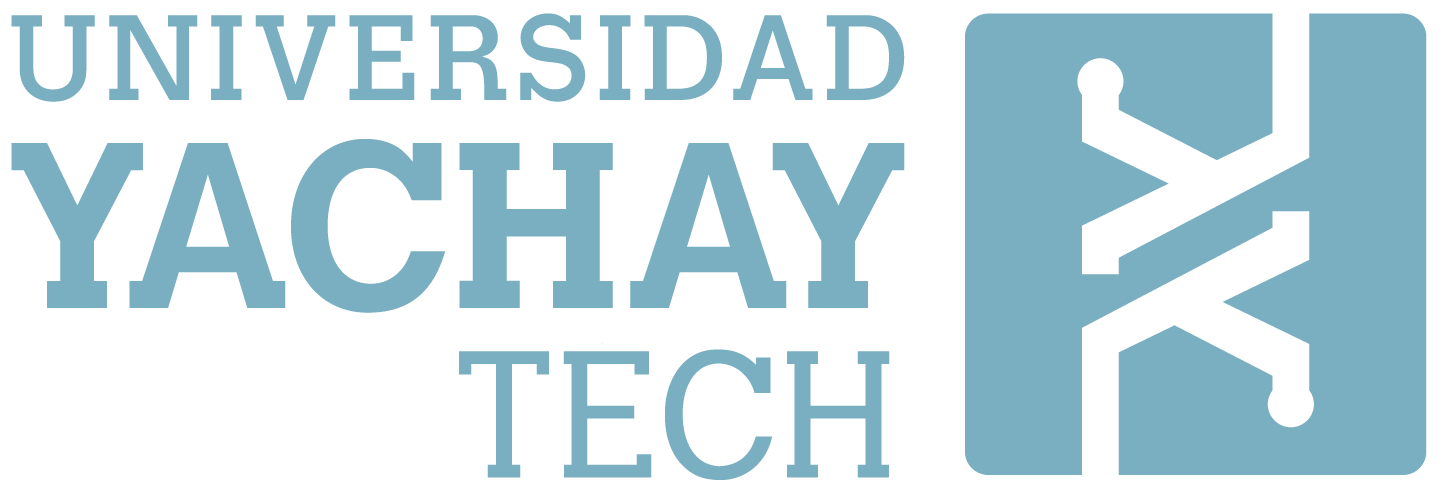 Urcuquí,  a         de                     de 2020SeñorPresidente de la Junta ElectoralUNIVERSIDAD DE INVESTIGACIÓN DE TECNOLOGÍA EXPERIMENTAL YACHAYPresente.-De mi consideración:En calidad de  Jefe de Campaña o Director Proponente o Candidato/a del movimiento………………….. y en cumplimiento de lo dispuesto en el artículo 55  del REGLAMENTO DE ELECCIONES PARA RECTOR, VICERRECTOR ACADÉMICO/CANCILLER, REPRESENTANTES AL CONSEJO SUPERIOR UNIVERSITARIO; DELEGADOS A LA ASAMBLEA DEL SISTEMA DE EDUCACIÓN SUPERIOR Y REFERENDO DE LA UNIVERSIDAD DE INVESTIGACIÓN DE TECNOLOGÍA EXPERIMENTAL YACHAY, presento las candidaturas para la representación del  estamento de                        ……………………….en el CSU.La lista está  integrada respetando la paridad de género, igualdad de oportunidades y equidad, conforme a la Constitución de la República y la Ley Orgánica de Educación Superior, el Estatuto de la UITEY, y el Reglamento de Elecciones.Por tal razón solicito su calificación e inscripción.Anexo la aceptación de los correspondientes candidatos y los requisitos establecidos en el Reglamento de EleccionesAtentamente,f) Jefe de Campaña o Director Proponente/Candidato/a